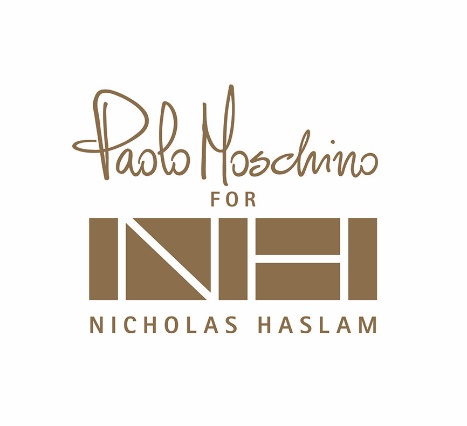 Job Description: Showroom & Sales ManagerJob Type: Full Time Contact: Gemma Miller – 07483 146 674 / gemma@nicholashaslam.comPaolo Moschino for Nicholas Haslam is expanding the sales team.We are looking for a showroom sales manager who is proactive, experienced and ambitious sales manager to work within our company. The ideal candidate will have extensive dealings with interior designers but who also is able to establish and develop strong relationships with potential clients (both trade and retail)As the main showroom contact this is a client facing role so if you are a well-presented, organised and efficient individual, and interested in this role within a dynamic company please apply.Key Requirements:Passion for sales and providing an exemplary level of customer serviceSelf-starter, ambitious and motivated Strong experience in sales, preferably within the luxury / interiors industryConfidence in dealing with enquiries, answering customer calls and emails on a daily basisPrevious showroom experience desirable but not essential Salary Competitive – depending on experiencePlease send your CV and covering letter to Gemma Miller (contact details above)